Appendix 1Population ProfileAppendix 2Curriculum Data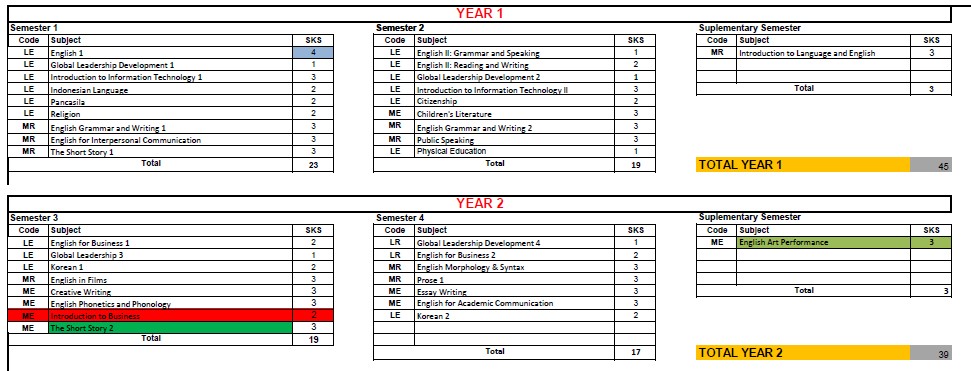 Appendix 3Error Spot ChecklistError Spot Checklist (Student B)Notes: O = Omission, A=Addition, M=Misordering, Mi= Misformation Error Spot Checklist (Student F)Notes: O = Omission, A=Addition, M=Misordering, Mi= Misformation 		Error Spot Checklist (Student J)Notes: O = Omission, A=Addition, M=Misordering, Mi= MisformationAppendix 4Students’ Narrative Texts (Student B)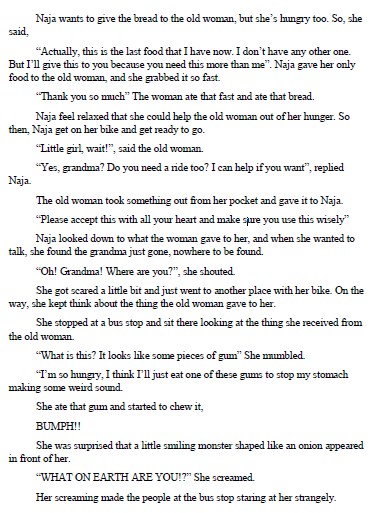 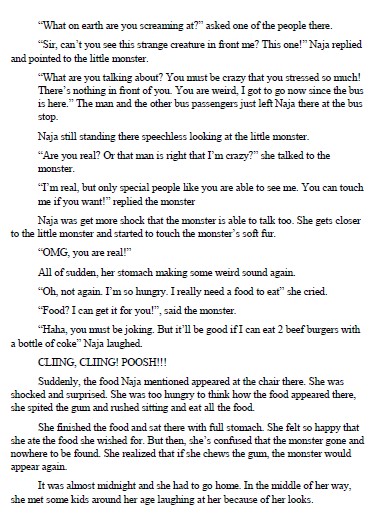 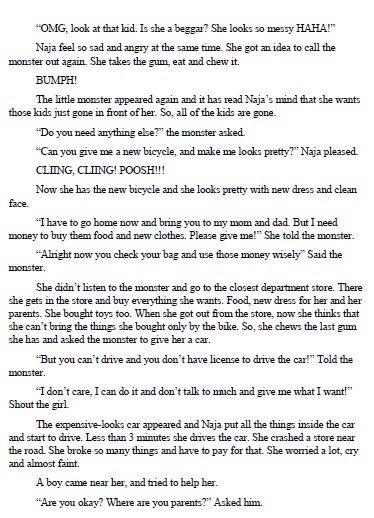 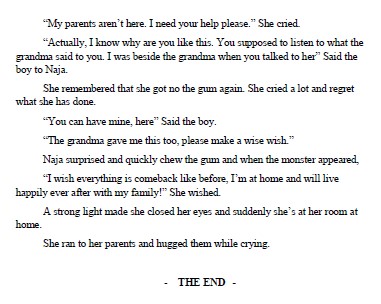 Students’ Narrative Texts (Student F)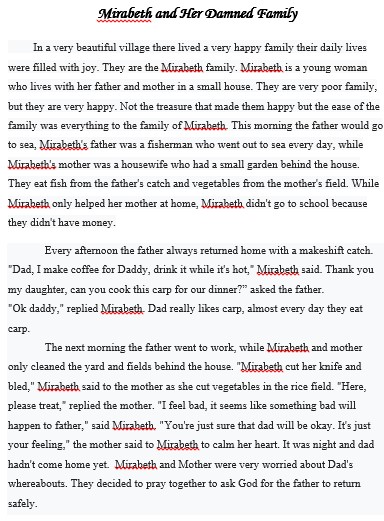 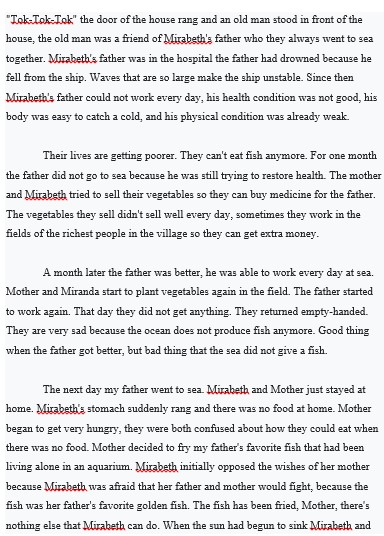 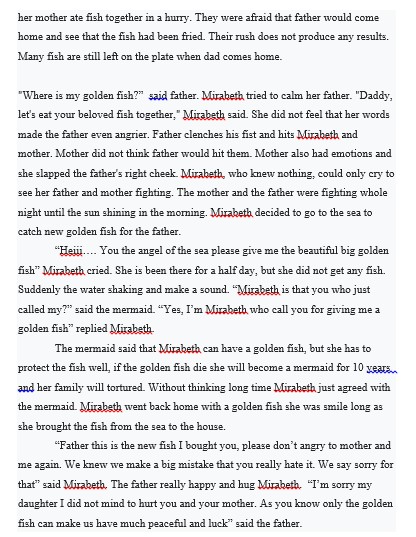 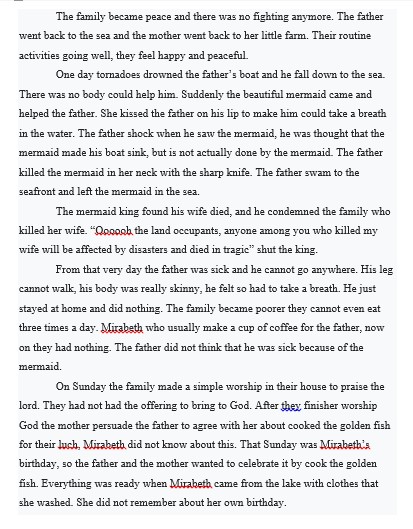 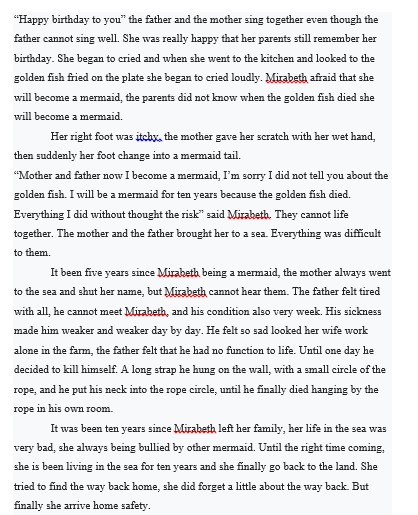 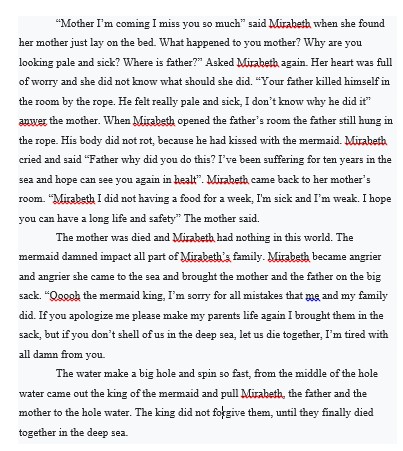 Students’ Narrative Texts (Student J)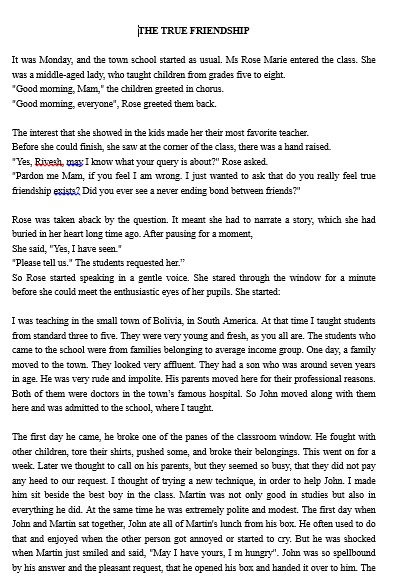 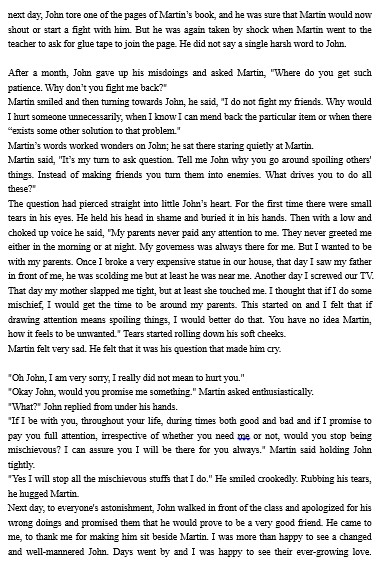 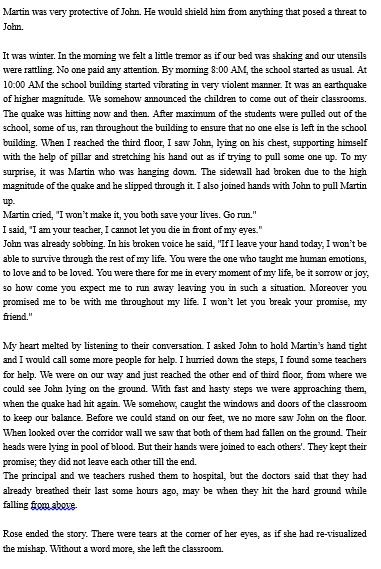 Student (Code)IPK/Indeks Prestasi KomulatifAbsenceShort Story GradeNumber of Words of the narrativeA3.92092.42569B3.82089.61460C3.82088.81888D3.66088.01006E3.63083.6928F3.62080.82017G3.34075.44730H3.12075.0758I3.07073.41706J2.86083.01546SentencesTypes of ErrorsTypes of ErrorsTypes of ErrorsTypes of ErrorsErrorsCorrectionsTheorySentencesOAMMiErrorsCorrectionsTheory1✓Though they are poor, they had enough food that they found in the wood.Though they were poor, they had enough food that they found in the wood.Herring (2016) “ the past progressive, the past continuous tense is used to describe something that was in progress at a certain moment in the past. It is called the past continuous because it uses the past tense of the auxiliary verb be (was or were)2✓The father worked as a wood-cutter and the mom just stay at home to cook and look for their child, NajaThe father worked as a wood-cutter and the mom just stayed at home to cook and look for their child, NajaHerring (2016) “ The simple past tense is used to express completed actions. It is known as the past simple because it does not require any auxiliary verbs to complete its meaning; its structure is simply the past-tense form of the verb.”3✓She’s small and had big eyes.She was small and had big eyes.Herring (2016) “ the past progressive, the past continuous tense is used to describe something that was in progress at a certain moment in the past. It is called the past continuous because it uses the past tense of the auxiliary verb be (was or were)4✓✓She grew well and became a brave, with golden heart which makes her like to help people.She grew well and became a brave, with golden heart which made her liked to help people.Herring (2016) “ The simple past tense is used to express completed actions. It is known as the past simple because it does not require any auxiliary verbs to complete its meaning; its structure is simply the past-tense form of the verb.”5✓Her bicycle is too old for herHer bicycle was too old for herHerring (2016) “ the past progressive, the past continuous tense is used to describe something that was in progress at a certain moment in the past. It is called the past continuous because it uses the past tense of the auxiliary verb be (was or were)6✓She tried to beg to her parents to buy the new one for her, but nothing they can do according to their financial conditionShe tried to beg to her parents to buy the new one for her, but nothing they could do according to their financial conditionHerring (2016) “ The modal verb could is most often used as a past-tense version of the can, indicating what someone or something was able to do in the past.”7✓There Naja and her old bicycle going nowhereThere Naja and her old bicycle were going nowhereHerring (2016) “ the past progressive, the past continuous tense is used to describe something that was in progress at a certain moment in the past. It is called the past continuous because it uses the past tense of the auxiliary verb be (was or were)8✓✓Naja knows that old woman needs a food to eat, she looks almost like a skeletonNaja knew that old woman needs a food to eat, she looked almost like a skeletonHerring (2016) “ The simple past tense is used to express completed actions. It is known as the past simple because it does not require any auxiliary verbs to complete its meaning; its structure is simply the past-tense form of the verb.”9✓✓✓Naja feel relaxed that she could help the old woman out of her hunger. So then, Naja get on her bike. and get ready to goNaja felt relaxed that she could help the old woman out of her hunger. So then, Naja got on her bike and got ready to goHerring (2016) “ The simple past tense is used to express completed actions. It is known as the past simple because it does not require any auxiliary verbs to complete its meaning; its structure is simply the past-tense form of the verb.”10✓✓On the way, she kept think about the thing the old woman gave to herOn the way, she had kept thinking about the thing the old woman gave to herHerring (2016) “The past perfect tense expresses the idea that something occurred before another action in the past. To form the past perfect, we use had (the past tense of the auxiliary verb have) + the past participle of the main verb.”11✓She stopped at a bus stop and sit there looking at the thing she received from the old woman.She stopped at a bus stop and sat there looking at the thing she received from the old woman.Herring (2016) “Irregular verbs have past tense and past participle forms that do not adhere to a distinct or predictable pattern, and they are usually completely different from one another.”12✓✓Naja was get more shock that the monster is able to talk tooNaja got more shock that the monster was able to talk tooHerring (2016) “Irregular verbs have past tense and past participle forms that do not adhere to a distinct or predictable pattern, and they are usually completely different from one another.”Herring (2016) “ the past progressive, the past continuous tense is used to describe something that was in progress at a certain moment in the past. It is called the past continuous because it uses the past tense of the auxiliary verb be (was or were)13✓She gets closer to the little monster and started to touch the monster’s soft furShe got closer to the little monster and started to touch the monster’s soft furHerring (2016) “Irregular verbs have past tense and past participle forms that do not adhere to a distinct or predictable pattern, and they are usually completely different from one another.”14✓All of sudden, her stomach making some weird sound againAll of sudden, her stomach was making some weird sound againHerring (2016) “ the past progressive, the past continuous tense is used to describe something that was in progress at a certain moment in the past. It is called the past continuous because it uses the past tense of the auxiliary verb be (was or were)15✓✓But then, she’s confused that the monster gone and nowhere to be foundBut then, she was confused that the monster had gone and nowhere to be foundHerring (2016) “the past progressive, the past continuous tense is used to describe something that was in progress at a certain moment in the past. It is called the past continuous because it uses the past tense of the auxiliary verb be (was or were)Herring (2016) “The past perfect tense expresses the idea that something occurred before another action in the past. To form the past perfect, we use had (the past tense of the auxiliary verb have) + the past participle of the main verb.”16✓She realized that if she chews the gum, the monster would appear againShe realized that if she chewed the gum, the monster would appear againHerring (2016) “Regular verbs, which means that “-d” or “-ed” can be added to their base form (the infinitive of the verb without to) to conjugate both the simple past tense and past participle forms.”17✓Naja feel so sad and angry at the same timeNaja felt so sad and angry at the same timeHerring (2016) “Irregular verbs have past tense and past participle forms that do not adhere to a distinct or predictable pattern, and they are usually completely different from one another.”18✓✓✓She got an idea to call the monster out again. She takes the gum, eat and chew itShe got an idea to call the monster out again. She took the gum, ate, and chewed itHerring (2016) “Irregular verbs have past tense and past participle forms that do not adhere to a distinct or predictable pattern, and they are usually completely different from one another.”Herring (2016) “Regular verbs, which means that “-d” or “-ed” can be added to their base form (the infinitive of the verb without to) to conjugate both the simple past tense and past participle forms.”19✓She didn’t listen to the monster and go to the closest department storeShe didn’t listen to the monster and went to the closest department storeHerring (2016) “Irregular verbs have past tense and past participle forms that do not adhere to a distinct or predictable pattern, and they are usually completely different from one another.”20✓Less than 3 minutes she drives the carLess than 3 minutes she drove the carHerring (2016) “Irregular verbs have past tense and past participle forms that do not adhere to a distinct or predictable pattern, and they are usually completely different from one another.”21✓She broke so many things and have to pay for thatShe broke so many things and had to pay for thatHerring (2016) “Irregular verbs have past tense and past participle forms that do not adhere to a distinct or predictable pattern, and they are usually completely different from one another.”22✓You supposed to listen to what the grandma said to youYou were supposed to listen to what the grandma said to youHerring (2016) “ the past progressive, the past continuous tense is used to describe something that was in progress at a certain moment in the past. It is called the past continuous because it uses the past tense of the auxiliary verb be (was or were)23✓She cried a lot and regret what she has doneShe cried a lot and regretted what she has doneHerring (2016) “Regular verbs, which means that “-d” or “-ed” can be added to their base form (the infinitive of the verb without to) to conjugate both the simple past tense and past participle forms.”24✓✓Naja surprised and quickly chew the gum and when the monster appearedNaja was surprised and quickly chewed the gum and when the monster appearedHerring (2016) “ the past progressive, the past continuous tense is used to describe something that was in progress at a certain moment in the past. It is called the past continuous because it uses the past tense of the auxiliary verb be (was or were)Herring (2016) “Regular verbs, which means that “-d” or “-ed” can be added to their base form (the infinitive of the verb without to) to conjugate both the simple past tense and past participle forms.”25✓A strong light made she closed her eyes and suddenly she’s at her room at homeA strong light made she closed her eyes and suddenly she was at her room at homeHerring (2016) “ the past progressive, the past continuous tense is used to describe something that was in progress at a certain moment in the past. It is called the past continuous because it uses the past tense of the auxiliary verb be (was or were)Frequency101024SentencesTypes of ErrorsTypes of ErrorsTypes of ErrorsTypes of ErrorsErrorsCorrectionsTheorySentencesOAMMiErrorsCorrectionsTheory1✓They are the Mirabeth familyThey were the Mirabeth familyHerring (2016) “ the past progressive, the past continuous tense is used to describe something that was in progress at a certain moment in the past. It is called the past continuous because it uses the past tense of the auxiliary verb be (was or were)2✓✓Maribeth is a young woman who lives with her father and mother in a small houseMaribeth was a young woman who lived with her father and mother in a small houseHerring (2016) “ the past progressive, the past continuous tense is used to describe something that was in progress at a certain moment in the past. It is called the past continuous because it uses the past tense of the auxiliary verb be (was or were)Herring (2016) “Regular verbs, which means that “-d” or “-ed” can be added to their base form (the infinitive of the verb without to) to conjugate both the simple past tense and past participle forms.”3✓✓They are very poor family, but they are very happyThey were a very poor family, but they were very happyHerring (2016) “ the past progressive, the past continuous tense is used to describe something that was in progress at a certain moment in the past. It is called the past continuous because it uses the past tense of the auxiliary verb be (was or were)4✓Waves that are so large make the ship unstableWaves that were so large make the ship unstableHerring (2016) “the past progressive, the past continuous tense is used to describe something that was in progress at a certain moment in the past. It is called the past continuous because it uses the past tense of the auxiliary verb be (was or were)5✓Their lives are getting poorerTheir lives were getting poorerHerring (2016) “ the past progressive, the past continuous tense is used to describe something that was in progress at a certain moment in the past. It is called the past continuous because it uses the past tense of the auxiliary verb be (was or were)6✓The mother and Mirabeth tried to sell their vegetables so they can buy medicine for the fatherThe mother and Mirabeth tried to sell their vegetables so they could buy medicine for the fatherHerring (2016) “ The modal verb could is most often used as a past-tense version of the can, indicating what someone or something was able to do in the past.”7✓The vegetables they sell didn't sell well every day, sometimes they work in the fields of the richest people in the village so they can get extra moneyThe vegetables they sell didn't sell well every day, sometimes they work in the fields of the richest people in the village so they could get extra moneyHerring (2016) “ The modal verb could is most often used as a past-tense version of the can, indicating what someone or something was able to do in the past.”8✓They are very sad because the ocean does not produce fish anymoreThey were very sad because the ocean did not produce fish anymoreHerring (2016) “the past progressive, the past continuous tense is used to describe something that was in progress at a certain moment in the past. It is called the past continuous because it uses the past tense of the auxiliary verb be (was or were)Herring (2016) “Negative sentences in simple past tense tell the reader what did not happen. To form negative sentences in the simple past tense, we must use the auxiliary verb did (the past tense of do).”9✓The fish has been fried, Mother, there's nothing else that Mirabeth can doThe fish has been fried, Mother, there's nothing else that Mirabeth could doHerring (2016) “ The modal verb could is most often used as a past-tense version of the can, indicating what someone or something was able to do in the past.”10✓✓✓✓Their rush does not produce any results. Many fish are still left on the plate when dad comes homeTheir rush did not produce any results. Many fish were still left on the plate when dad had come homeHerring (2016) “Negative sentences in simple past tense tell the reader what did not happen. To form negative sentences in the simple past tense, we must use the auxiliary verb did (the past tense of do).”Herring (2016) “ the past progressive, the past continuous tense is used to describe something that was in progress at a certain moment in the past. It is called the past continuous because it uses the past tense of the auxiliary verb be (was or were)”Herring (2016) “The past perfect tense expresses the idea that something occurred before another action in the past. To form the past perfect, we use had (the past tense of the auxiliary verb have) + the past participle of the main verb.”11✓Father clenches his fist and hits Mirabeth and motherFather clenched his fist and hits Mirabeth and motherHerring (2016) “Regular verbs, which means that “-d” or “-ed” can be added to their base form (the infinitive of the verb without to) to conjugate both the simple past tense and past participle forms.”12✓✓She is been there for a half day, but she did not get any fishShe had been there for a half day, but she did not get any fishHerring (2016) “The past perfect continuous tense is used to describe an action that began and was still in progress in the past before another past action started. To form the past perfect continuous, we use had been + the present participle of the main verb.”13✓✓Their routine activities going well, they feel happy and peacefulTheir routine activities were going well, they felt happy and peacefulHerring (2016) “ the past progressive, the past continuous tense is used to describe something that was in progress at a certain moment in the past. It is called the past continuous because it uses the past tense of the auxiliary verb be (was or were).”Herring (2016) “Irregular verbs have past tense and past participle forms that do not adhere to a distinct or predictable pattern, and they are usually completely different from one another.”14✓One day tornadoes drowned the father’s boat and he fall down to the seaOne day tornadoes drowned the father’s boat and he fell down to the seaHerring (2016) “Irregular verbs have past tense and past participle forms that do not adhere to a distinct or predictable pattern, and they are usually completely different from one another.”15✓The father shock when he saw the mermaid, he was thought that the mermaid made his boat sink, but is not actually done by the mermaidThe father shock when he saw the mermaid, he was thought that the mermaid made his boat sink, but was not actually done by the mermaidHerring (2016) “ the past progressive, the past continuous tense is used to describe something that was in progress at a certain moment in the past. It is called the past continuous because it uses the past tense of the auxiliary verb be (was or were).”16✓From that very day the father was sick and he cannot go anywhereFrom that very day the father was sick and he could not go anywhereHerring (2016) “ The modal verb could is most often used as a past-tense version of the can, indicating what someone or something was able to do in the past.”17✓Maribeth who usually make a cup of coffee for the father, now on they had nothingMaribeth who usually made a cup of coffee for the father, now on they had nothingHerring (2016) “Irregular verbs have past tense and past participle forms that do not adhere to a distinct or predictable pattern, and they are usually completely different from one another.”18✓✓✓After they finisher worship God the mother persuade the father to agree with her about cooked the golden fish for their lunch, Mirabeth did not know about thisAfter they finished worship God the mother persuaded the father to agree with her about cooked the golden fish for their lunch; Mirabeth did not know about thisHerring (2016) “Nouns that are, were, or can be distinguished between feminine and masculine genders are often masculine in their basic form. These tend to end in “-er” or “-or” to denote someone who performs the action of a verb.”Herring (2016) “Regular verbs, which means that “-d” or “-ed” can be added to their base form (the infinitive of the verb without to) to conjugate both the simple past tense and past participle forms.”19✓“Happy birthday to you” the father and the mother sing together even though the father cannot sing well“Happy birthday to you” the father and the mother sing together even though the father could sing wellHerring (2016) “ The modal verb could is most often used as a past-tense version of the can, indicating what someone or something was able to do in the past.”20✓✓Maribeth afraid that she will become a mermaid, the parents did not know when the golden fish died she will become a mermaidMaribeth afraid that she would become a mermaid, the parents did not know when the golden fish died she would become a mermaidHerring (2016) “The modal auxiliary verb would have a variety of functions and uses. It is used in place of will for things that happened or began in the past.”21✓They cannot life togetherThey couldn’t life togetherHerring (2016) “ The modal verb could is most often used as a past-tense version of the can, indicating what someone or something was able to do in the past.”22✓✓It been five years since Mirabeth being a mermaid, the mother always went to the sea and shut her name, but Mirabeth cannot hear themIt had been five years since Mirabeth being a mermaid, the mother always went to the sea and shut her name, but Mirabeth couldn’t hear themHerring (2016) “The past perfect tense expresses the idea that something occurred before another action in the past. To form the past perfect, we use had (the past tense of the auxiliary verb have) + the past participle of the main verb.”Herring (2016) “ The modal verb could is most often used as a past-tense version of the can, indicating what someone or something was able to do in the past.”23✓The father felt tired with all, he cannot meet Mirabeth, and his condition also very weekThe father felt tired with all, he could meet Mirabeth, and his condition also very weekHerring (2016) “ The modal verb could is most often used as a past-tense version of the can, indicating what someone or something was able to do in the past.”24✓✓Until the right time coming, she is been living in the sea for ten years and she finally go back to the landUntil the right time coming, she had been living in the sea for ten years and she finally went back to the landHerring (2016) “The past perfect tense expresses the idea that something occurred before another action in the past. To form the past perfect, we use had (the past tense of the auxiliary verb have) + the past participle of the main verb.”Herring (2016) “Irregular verbs have past tense and past participle forms that do not adhere to a distinct or predictable pattern, and they are usually completely different from one another.”25✓But finally she arrive home safetyBut finally, she arrived home safetyHerring (2016) “Regular verbs, which means that “-d” or “-ed” can be added to their base form (the infinitive of the verb without to) to conjugate both the simple past tense and past participle forms.”26✓“Your father killed himself in the room by the rope. He felt really pale and sick, I don’t know why he did it”“Your father killed himself in the room by the rope. He felt really pale and sick, I did not know why he did it”Herring (2016) “Negative sentences in simple past tense tell the reader what did not happen. To form negative sentences in the simple past tense, we must use the auxiliary verb did (the past tense of do) together with not before the main verb of the sentence.”27✓“Maribeth I did not having a food for a week, I'm sick and I’m weak. I hope you can have a long life and safety”“Maribeth, I did not have a food for a week, I'm sick and I’m weak. I hope you can have a long life and safety”Herring (2016) “Negative sentences in simple past tense tell the reader what did not happen. To form negative sentences in the simple past tense, we must use the auxiliary verb did (the past tense of do) together with not before the main verb of the sentence.”Frequency71031SentencesTypes of ErrorsTypes of ErrorsTypes of ErrorsTypes of ErrorsErrorsCorrectionsTheorySentencesOAMMiErrorsCorrectionsTheory1✓✓"Pardon me Mam, if you feel I am wrong. I just wanted to ask that do you really feel true friendship exists? Did you ever see a never ending bond between friends?""Pardon me Mam, if you feel I am wrong. I just wanted to ask that do you really feel true friendship exists? had you ever seen a never-ending bond between friends?"Herring (2016) “To form interrogative sentences in the past perfect, the auxiliary verb had again comes before the subject, which is then followed by the past participle of the main verb. Most of the time, we use the word ever before the main verb to ask if something had happened or been the case at any time before something else.”2✓One day, a family moved to the townOne day, a family had moved to the townHerring (2016) “The past perfect tense expresses the idea that something occurred before another action in the past. It can also show that something happened before a specific time in the past.”3✓John was so spellbound by his answer and the pleasant request, that he opened his box and handed it over to himJohn was so spellbound by his answer and the pleasant requested, that he opened his box and handed it over to himHerring (2016) “Regular verbs, which means that “-d” or “-ed” can be added to their base form (the infinitive of the verb without to) to conjugate both the simple past tense and past participle forms.”4✓But he was again taken by shock when Martin went to the teacher to ask for glue tape to join the page.But he was taken again by shock when Martin went to the teacher to ask for glue tape to join the page.Herring (2016) “Adverbs of time are most often placed at the end of a sentence. However, we can sometimes place adverbs of time at the beginning of the sentence to put an extra emphasis on the time or duration being described. They are usually offset by a comma if appearing at the beginning of the sentence.”5✓Martin smiled and then turning towards John, he said, "I do not fight my friendsMartin smiled and then turned towards John. He said, "I do not fight my friendsHerring (2016) “Regular verbs, which means that “-d” or “-ed” can be added to their base form (the infinitive of the verb without to) to conjugate both the simple past tense and past participle forms.”6✓Martin’s words worked wonders on John; he sat there staring quietly at MartinMartin’s words worked wonders on John; he sat there while staring quietly at MartinHerring (2016) states that while is one of the subordinating conjunctions that is being used when two activities happen simultaneously.7✓"It’s my turn to ask question. Tell me John why you go around spoiling others' things. Instead of making friends you turn them into enemies. What drives you to do all these?""It’s my turn to ask question. Tell me, John, why you go around spoiling others' things. Instead of making friends, you turn them into enemies. What did drive you to do all these?"Herring (2016) states that in question word of simple paste tense, we can use who/whom, what, where, etc., before did (aux) and add a verb, which is a causative verb.8✓he said, "My parents never paid any attention to me[...]”he said, "My parents had never paid any attention to me[...]”Herring (2016) “The past perfect tense expresses the idea that something occurred before another action in the past. To form the past perfect, we use had (the past tense of the auxiliary verb have) + the past participle of the main verb.”9✓“They never greeted me either in the morning or at night.”They had never greeted me either in the morning or at nightHerring (2016) “The past perfect tense expresses the idea that something occurred before another action in the past. To form the past perfect, we use had (the past tense of the auxiliary verb have) + the past participle of the main verb.”10✓“I thought that if I do some mischief, I would get the time to be around my parents.”“I thought that if I did some mischief, I would get the time to be around my parents.”Herring (2016) “Second conditional is to speak about a hypothetical situation or outcome resulting from the condition. We use the second conditional to talk about things that cannot or are unlikely to happen. To create the second conditional, we use the simple past tense after the if clause, followed by would + the bare infinitive for the result of the condition.”11✓✓“He came to me to thank me for making him sit beside Martin.”“He came to me to thank me for making him had sat beside Martin.”Herring (2016) “The past perfect tense expresses the idea that something occurred before another action in the past. To form the past perfect, we use had (the past tense of the auxiliary verb have) + the past participle of the main verb.”12✓After maximum of the students were pulled out of the school, some of us ran throughout the building to ensure that no one else is left in the school buildingAfter the maximum of the students were pulled out of the school, some of us ran throughout the building to ensure that no one else was left in the school buildingHerring (2016) “ the past progressive, the past continuous tense is used to describe something that was in progress at a certain moment in the past. It is called the past continuous because it uses the past tense of the auxiliary verb be (was or were).”13✓When I reached the third floor, I saw John, lying on his chest, supporting himself with the help of pillar and stretching his hand out as if trying to pull some one upWhen I had reached the third floor, I saw John, lying on his chest, supporting himself with the help of a pillar and stretching his hand out as if trying to pull someone upHerring (2016) “The past perfect tense expresses the idea that something occurred before another action in the past. To form the past perfect, we use had (the past tense of the auxiliary verb have) + the past participle of the main verb.”14✓Moreover you promise me to be with me throughout my lifeMoreover, you promised to me to be with me throughout my lifeHerring (2016) “Regular verbs, which means that “-d” or “-ed” can be added to their base form (the infinitive of the verb without to) to conjugate both the simple past tense and past participle forms.”15✓We were on our way and just reached the other end of third floor, from where we could see John lying on the groundWe were on our way and just reached the other end of the third floor, from where we could see John was lying on the groundHerring (2016) “ the past progressive, the past continuous tense is used to describe something that was in progress at a certain moment in the past. It is called the past continuous because it uses the past tense of the auxiliary verb be (was or were).”Frequency11015